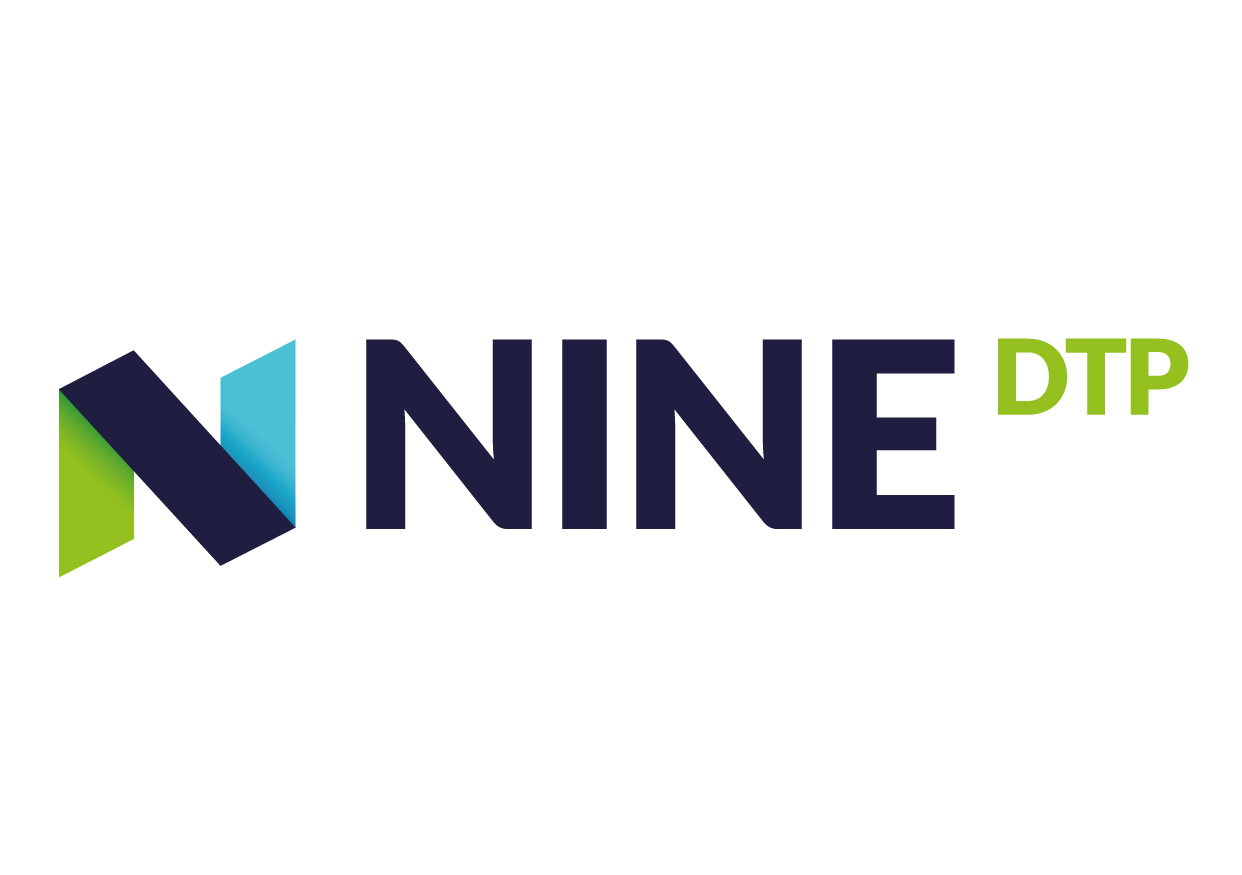 NINE DTP Data Processing AgreementNINE DTP, and our partner Universities, share a commitment to protecting the rights and privacy of our applicants and award-holders in accordance with data protection legislature. In order to ensure our applicants are aware of how NINE DTP will process their data for the purposes of allocating ESRC funding and managing the studentships, we have provided a privacy policy detailing how and why NINE DTP will process your data.Please note: the information you provide will be controlled and processed by your University in the first instance; candidates should familiarise themselves with the Privacy Policy of their University.To ensure that candidates are aware of how the DTP will process their data, we require either consent directly from the candidate; orwhere a candidate is unable to sign in person, a statement from the Supervisor affirming that they have received consent directly from the candidate who is informed and aware of the data sharing policies of the institution and NINE DTP (proof of which should be kept by the academic for the duration of any studentship in line with the retention schedule provided in the privacy policy). StatementThe information within this form will be used for the purposes of allocating ESRC funds for Doctoral Training, and the subsequent managing of the awards. The information will be shared with a limited number of academic and administrative staff around the partnership for the purposes of running a competitive process for awarding funding. Application details will further be shared with a limited pool of external academic reviewers.Should the application be successful, details contained within this application may be shared within the DTP partnership in order to appropriately manage the studentship.Should the application be unsuccessful, the application will be held for a limited time in case of audit or any complaint process, but will then be destroyed in line with data protection legislation and policies.Please complete the signature below, and submit this document with the nomination documentation.The candidateI have read the above, and agree to my data being processed by NINE DTP for the purposes of awarding and managing studentships.Signed: Or:The SupervisorThe candidate is aware of how and why their data will be processed for the purposes of allocating and awarding funds through NINE DTP, and has consented for their data to be held and shared for these purposes.The Supervisor: